II MIĘDZYPRZEDSZKOLNY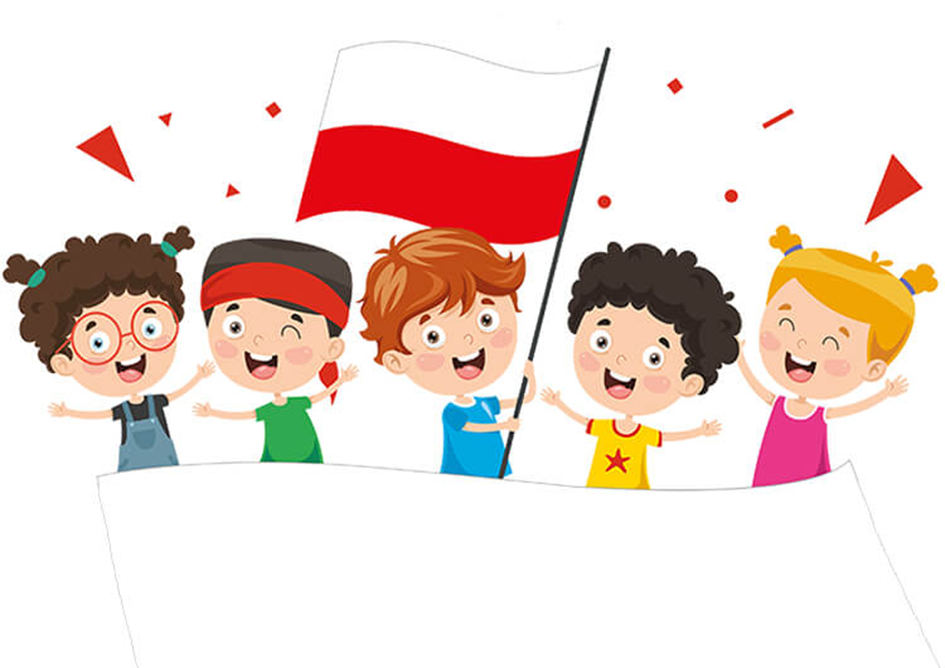 KONKURS PIOSENKI PATRIOTYCZNEJ„TU WSZĘDZIE JESTMOJA OJCZYZNA”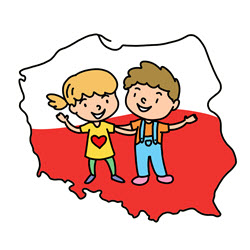 Oddziały Przedszkolne ul. Kochanowskiego 8                                       Szkoły Podstawowej nr 4 w Pruszczu Gdańskim                                   jako organizator                                                                                     zapraszają do wzięcia udziału w konkursie piosenki patriotycznej w formie on-lineCelem konkursu jest: • Kształtowanie uczuć patriotycznych oraz postawy przywiązania do kraju ojczystego;• Promocja i publiczna prezentacja uzdolnionych muzycznie dzieci; • Promowanie aktywności twórczej wśród dzieci; • Wdrażanie dzieci do publicznych wystąpień; • Budzenie wiary we własne siły i talent; • Rozbudzenie u młodych wykonawców zamiłowania do śpiewu i muzyki; • Przegląd zespołowej formy śpiewu. Konkurs piosenki jest formą,                                                   skierowaną do dzieci w wieku przedszkolnym 3-6 lat                                             ze wszystkich placówek oświatowych                                                   z terenu miasta Pruszcz Gdański.W konkursie w formule online mogą brać udział tylko i wyłącznie grupy przedszkolne.Zgłoszenia należy przesłać do                                                             10 listopada (czwartek) 2022 r.REGULAMIN: 1. Warunkiem uczestnictwa w konkursie jest przesłanie przez wychowawcę grupy zgłoszenia     uczestnictwa do dnia 10 listopada 2022 r., a do dnia 22 listopada przesłanie nagrania jednej     piosenki o tematyce patriotycznej wykonanej przez całą grupę przedszkolną. 2. Konkurs zostanie przeprowadzony w kategoriach: a)  3 - latki b)  4 - latki c)  5 - latki d)  6 - latki 3. Grupa przedszkolna przygotowuje jeden utwór muzyczny – wykonanie z półplaybackiem     (podkład muzyczny) lub akompaniamentem, a czas prezentacji nie powinien przekraczać 5      minut. 4. Nagranie powinno być zrealizowane powszechnie dostępnym sprzętem: kamera, telefon, tablet     w układzie poziomym w sposób statyczny. 5. Nagraną piosenkę wraz z wypełnioną zgodą rodzica lub opiekuna należy przesłać do Organizatora na adres: beata.kisiel@sp4gda.pl lub zofia.skrzypiec@sp4gda.pl w formie linku do nagrania (ze względu na wielkość pliku można w tym celu wykorzystać udostępnienie na dysku Google).W związku z RODO wychowawca musi dołączyć indywidualne zgody Rodziców/opiekunów poszczególnych dzieci - członków grupy przedszkolnej (załączniki mogą być przesłane w formie skanu lub zdjęcia). 6. Termin nadsyłania nagrań mija 22 listopada 2022 r.  7. Udział grupy przedszkolnej w konkursie zgłasza nauczyciel. 8. W przypadku niewystarczającej jakości nagranego filmu lub podejrzenia o manipulację wykonania organizator zastrzega sobie prawo do odrzucenia takiego zgłoszenia                                                                                    i poinformowania o tym nauczyciela zgłaszającego grupę.  9. Oceny występów dokonywać będzie Jury powołane przez organizatora konkursu. Jury oceniać będzie: Dobór repertuaru  Interpretację utworu Ogólny wyraz artystyczny 10. W wyniku przesłuchań Jury przyzna I, II, III  miejsce w kategoriach 3,4,5,6- latki. 11. Każda grupa przedszkolna biorąca udział w konkursie otrzyma pamiątkowe dyplomy,   upominki przewidziane są dla zwycięzców w poszczególnych kategoriach. Organizator przewiduje dyplomy dla nauczycieli przygotowujących dzieci do konkursu.12. Decyzja Jury jest ostateczna. 13. Sprawy nie ujęte w regulaminie rozstrzyga organizator konkursu. 14. Zgłoszenie do konkursu jest równoznaczne z akceptacją warunków zapisanych w regulaminie.  15. Organizator zastrzega sobie prawo do wprowadzenia zmian w regulaminie.  Wyniki konkursu zamieszczone zostaną dnia 29 listopada 2022 r. na stronie internetowej www.sp4gda.pl  i szkolnym facebooku.SERDECZNIE ZAPRASZAMY DO UDZIAŁU!WSZYSTKIM UCZESTNIKOM KONKURSU                      ŻYCZYMY UDANEJ ZABAWY!Kontakt w sprawie konkursu: Osoby odpowiedzialne: Beata Kisiel             telefon: 502 434 033             e-mail: beata.kisiel@sp4gda.plZofia Skrzypiec                                                                                                                                                      telefon: 696 399 242e-mail: zofia.skrzypiec@sp4gda.plZGODA NA PRZETWARZANIE DANYCH OSOBOWYCH W TYM NA PUBLIKACJĘ WIZERUNKUNiniejszym oświadczam, że wyrażam dobrowolną i wyraźną zgodę na przetwarzanie danych osobowych, w tym na publikację wizerunku mojego dziecka: ………………………………………………………………………………………………………………………….(Imię i nazwisko dziecka)przez Organizatora II Międzyprzedszkolnego Konkursu Piosenki Patriotycznej „Tu wszędzie jest moja Ojczyzna” w celach realizacji zadań  związanych z organizacją i promowaniem działań wynikających z realizacji celów konkursu, między innymi publikacji wizerunku poprzez upowszechnianie zdjęć oraz materiałów filmowych na szkolnej stronie internetowej oraz                           na szkolnym FB (na podstawie art. 6 ust. 1 lit. C RODO)Jednocześnie oświadczam, że moja zgoda spełnia wszystkie warunki, o których mowa w art. 7 ogólnego rozporządzenia                           o ochronie danych osobowych (RODO), tj. zapytanie o zgodę zostało mi przedstawione w wyraźniej i zrozumiałej formie, zostałem poinformowany o warunku rozliczalności zgody, przysługuje mi możliwość jej wycofania w każdym czasie.Zostałem ponadto poinformowany o tym, że dane zbierane są przez organizatora konkursu, a także o celu ich zbierania, dobrowolności podania, prawie wglądu i  możliwości ich poprawiania, a także o tym, że dane te nie będą udostępnianie innym podmiotom zgodnie z klauzulą informacyjną. ……………………                                                                                              …………………………………………………………………………….    Data                                                                                                            Czytelny podpis rodziców/opiekunów prawnychZGŁOSZENIE UDZIAŁU W II MIĘDZYPRZEDSZKOLNYM KONKURSIE PIOSENKI PATRIOTYCZNEJorganizowanym przezODDZIAŁY PRZEDSZKOLNE UL. KOCHANOWSKIEGO 8                                                                                            SZKOŁY PODSTAWOWEJ NR 4 W PRUSZCZU GDAŃSKIMGrupa…............................ wiek dzieci ……………. z przedszkola …………………………………………………adres……………………………………………………………………………………………………………………………………….zgłasza udział w II Międzyprzedszkolnym Konkursie Piosenki  Patriotycznej pt. „Tu wszędzie jest moja Ojczyzna”.Adres mailowy do kontaktu z nauczycielem ………………………………………………………………………Numer telefonu do kontaktu z nauczycielem …………………………………………………………